T.C. SAKARYA UYGULAMALI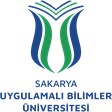 BİLİMLER ÜNİVERSİTESİ TURİZM FAKÜLTESİİŞ SÜREÇLERİ13) BÖLÜM BAŞKANI ATAMASI İŞLEMLERİSÜREÇ ADIBölüm Başkanı Ataması SüreciBölüm Başkanı Ataması SüreciBölüm Başkanı Ataması SüreciSÜREÇ NO13TARİH01.01.2024SÜRECİN SORUMLUSUYazı İşleri Birimi, Personel İşleri Birim Personeli, DekanlıkYazı İşleri Birimi, Personel İşleri Birim Personeli, DekanlıkYazı İşleri Birimi, Personel İşleri Birim Personeli, DekanlıkSÜREÇ ORGANİZASYON İLİŞKİSİBölüm Başkanlığı, RektörlükBölüm Başkanlığı, RektörlükBölüm Başkanlığı, RektörlükÜST SÜRECİYönetim İşletişim SüreciYönetim İşletişim SüreciYönetim İşletişim SüreciSÜRECİN AMACIYeni açılan bölüme veya süresi dolan bölüm başkanının yerine ilgili kanun ve yönetmeliğe uygun olarak bölüm başkanı atama.Yeni açılan bölüme veya süresi dolan bölüm başkanının yerine ilgili kanun ve yönetmeliğe uygun olarak bölüm başkanı atama.Yeni açılan bölüme veya süresi dolan bölüm başkanının yerine ilgili kanun ve yönetmeliğe uygun olarak bölüm başkanı atama.SÜRECİN SINIRLARIBölüm Başkanını belirlemek için Anabilim Dalı Başkanlarının yazılı görüşlerinin istenmesi.Bölüm Başkanını belirlemek için Anabilim Dalı Başkanlarının yazılı görüşlerinin istenmesi.Bölüm Başkanını belirlemek için Anabilim Dalı Başkanlarının yazılı görüşlerinin istenmesi.SÜREÇ ADIMLARIBölüm Başkanını belirlemek üzere, Dekanlık tarafından bölümdeki Anabilim Dalı Başkanlarının yazılı görüşleri istenir.Dekan, Anabilim Dalı Başkanlarının yazılı görüşlerini dikkate alarak, Bölüm Başkanı adayını belirler.Bölüm Başkanı adayının ikinci bir idari görevi varsa Bölüm Başkanı atama onayı Rektöre sunulur.Rektörün onayından sonra Bölüm Başkanı atanarak, görevine başlar.Bölüm Başkanı adayının ikinci bir idari görevi yoksa Dekan, Bölüm Başkanını atar. Atama, Rektörlük Makamına ve Bölümüne bildirilir.Bölüm Başkanını belirlemek üzere, Dekanlık tarafından bölümdeki Anabilim Dalı Başkanlarının yazılı görüşleri istenir.Dekan, Anabilim Dalı Başkanlarının yazılı görüşlerini dikkate alarak, Bölüm Başkanı adayını belirler.Bölüm Başkanı adayının ikinci bir idari görevi varsa Bölüm Başkanı atama onayı Rektöre sunulur.Rektörün onayından sonra Bölüm Başkanı atanarak, görevine başlar.Bölüm Başkanı adayının ikinci bir idari görevi yoksa Dekan, Bölüm Başkanını atar. Atama, Rektörlük Makamına ve Bölümüne bildirilir.Bölüm Başkanını belirlemek üzere, Dekanlık tarafından bölümdeki Anabilim Dalı Başkanlarının yazılı görüşleri istenir.Dekan, Anabilim Dalı Başkanlarının yazılı görüşlerini dikkate alarak, Bölüm Başkanı adayını belirler.Bölüm Başkanı adayının ikinci bir idari görevi varsa Bölüm Başkanı atama onayı Rektöre sunulur.Rektörün onayından sonra Bölüm Başkanı atanarak, görevine başlar.Bölüm Başkanı adayının ikinci bir idari görevi yoksa Dekan, Bölüm Başkanını atar. Atama, Rektörlük Makamına ve Bölümüne bildirilir.SÜREÇ PERFORMANS GÖSTERGELERİPerformans GöstergesiPerformans GöstergesiPerformans GöstergesiSÜREÇ PERFORMANS GÖSTERGELERİAtamanın yapılması.Atamanın yapılması.Atamanın yapılması.